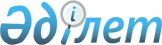 Об утверждении Правил приостановления подозрительных операций
					
			Утративший силу
			
			
		
					Приказ Министра финансов Республики Казахстан от 16 февраля 2010 года № 58. Зарегистрирован в Министерстве юстиции Республики Казахстан 5 марта 2010 года № 6108. Утратил силу приказом Министра финансов Республики Казахстан от 2 июля 2012 года № 320

      Сноска. Утратил силу приказом Министра финансов РК от 02.07.2012 № 320 (вступает в силу с 03.07.2012).      Примечание РЦПИ!

      Приказ вводится в действие с 09.03.2010.      В соответствии с пунктом 2 статьи 13 Закона Республики Казахстан от 28 августа 2009 года "О противодействии легализации (отмыванию) доходов, полученных незаконным путем, и финансированию терроризма", ПРИКАЗЫВАЮ:



      1. Утвердить прилагаемые Правила приостановления подозрительных операций.



      2. Комитету по финансовому мониторингу Министерства финансов Республики Казахстан (Утебаев М.С.) обеспечить государственную регистрацию настоящего приказа в Министерстве юстиции Республики Казахстан и его последующее опубликование в средствах массовой информации.



      3. Контроль за исполнением настоящего приказа возложить на вице-министра финансов Республики Казахстан Даленова Р.Е.



      4. Настоящий приказ вводится в действие с 9 марта 2010 года и подлежит официальному опубликованию.      Министр                                    Б. Жамишев  "СОГЛАСОВАНО"                           "СОГЛАСОВАНО"

Министр юстиции                    Министр индустрии и торговли

Республики Казахстан                  Республики Казахстан 

Р. Тусупбеков                              А. Исекешев

___________________                     ___________________

от "___" _________ 2010 г.               2 марта 2010 года"СОГЛАСОВАНО"                             "СОГЛАСОВАНО"

Председатель Агентства Республики   И.о. Министра туризма и спорта

Казахстан по регулированию и           Республики Казахстан

надзору финансового рынка и                К. Ускенбаев

финансовых организаций                      _____________

Е. Бахмутова                            25 февраля 2010 года

___________________

от 1 марта 2010 г."СОГЛАСОВАНО"                              "СОГЛАСОВАНО"

Председатель Национального             И.о. Министра юстиции

Банка Республики Казахстан              Республики Казахстан

Г. Марченко                                Д. Куставлетов

_________________                          ________________

от 2 марта 2010 г.                        5 марта 2010 года

Утверждены        

приказом Министра финансов

Республики Казахстан  

от 16 февраля 2010 года № 58 

Правила

приостановления подозрительных операций

      1. Настоящие Правила приостановления подозрительных операций (далее - Правила) разработаны в соответствии с пунктом 2 статьи 13 Закона Республики Казахстан от 28 августа 2009 года "О противодействии легализации (отмыванию) доходов, полученных незаконным путем, и финансированию терроризма" (далее - Закон) и определяют порядок приостановления подозрительных операций.



      2. Субъекты финансового мониторинга в целях предупреждения и пресечения фактов легализации (отмывания) доходов, полученных незаконным путем, и финансирования терроризма сообщают о подозрительной операции до ее совершения в Комитет по финансовому мониторингу Министерства финансов Республики Казахстан (далее - Комитет).



      3. Сообщения о подозрительных операциях, по которым отсутствуют основания для отказа в проведении и которые не могут быть приостановлены субъектом финансового мониторинга, предоставляются субъектами финансового мониторинга в Комитет не позднее трех часов поcле их совершения либо в течение двадцати четырех часов с момента выявления таких операций.



      4. Субъекты финансового мониторинга приостанавливают операции с деньгами и (или) иным имуществом до решения Комитета в случае, если одной стороной (сторонами) является организация или лицо, включенное в перечень организаций и лиц, связанных с финансированием терроризма и экстремизма, либо юридическое лицо, прямо или косвенно находящееся в собственности или под контролем таких организаций или лица, либо физическое или юридическое лицо, действующее от имени или по указанию таких организаций или лица.



      Сообщения о таких подозрительных операциях предоставляются субъектами финансового мониторинга в Комитет с момента их обнаружения.



      5. Комитет осуществляет анализ полученной информации о подозрительной операции от субъектов финансового мониторинга.



      6. В случае, если информация о подозрительной операции, представленная субъектом финансового мониторинга содержит один из критериев определения подозрительной операции, указанных в пункте 4 статьи 4 Закона, Комитет в течение двадцати четырех часов с момента получения сообщения о подозрительной операции принимает решение о приостановлении проведения подозрительной операции на срок до трех календарных дней.



      В случае отсутствия критериев определения подозрительной операции, указанных в пункте 4 статьи 4 Закона, Комитет в течение двадцати четырех часов с момента получения сообщения о подозрительной операции принимает решение об отсутствии необходимости в приостановлении подозрительной операции.



      7. Комитет также вправе приостановить операцию, информация о которой получена от государственных органов, в случае если такая операция содержит один из критериев определения подозрительной операции, указанных в пункте 4 статьи 4 Закона, и на момент получения информации еще не совершена.



      8. Решения о приостановлении подозрительной операции либо об отсутствии необходимости в приостановлении подозрительной операции оформляются по формам согласно приложениям 1 и 2 к настоящим Правилам.



      9. В случае неполучения субъектом финансового мониторинга в течение двадцати четырех часов с момента сообщения информации решения Комитета о приостановлении подозрительной операции либо об отсутствии необходимости в приостановлении такой операции, операция должна быть проведена.



      10. Решения о приостановлении подозрительной операции либо об отсутствии необходимости в приостановлении подозрительной операции оформляются на государственном и русском языках и направляются субъектам финансового мониторинга электронной или факсимильной связью в течение двадцати четырех часов с момента получения сообщения о подозрительной операции.

Приложение 1      

к Правилам приостановления

подозрительных операций Форма 

Приостановление подозрительной операции

      В соответствии с пунктом 3 статьи 13 Закона Республики Казахстан от 28 августа 2009 года "О противодействии легализации (отмыванию) доходов, полученных незаконным путем, и финансированию терроризма", ПРИКАЗЫВАЮ:



      1. Приостановить в ____________________________________________

              (полное наименование субъекта финансового мониторинга

________________________ операцию ___________________________________

и его адрес места нахождения)          (указывается вид операции)____________________________________________________________________

(для физических лиц указываются Ф.И.О., данные документа,

удостоверяющего____________________________________________________________________

      личность, юридический адрес и адрес места жительства;____________________________________________________________________

      для юридических лиц указываются наименование и адрес места

нахождения)на срок до календарного (ых) дня (ей) с "___" _______ 20 __ г. по

"___" ________ 20__ г.



      2. Основанием для приостановления подозрительной операции является

____________________________________________________________________

      (указывается один или несколько критериев определения

подозрительной операции)



      3. Настоящий приказ вступает в силу со дня подписания.       Председатель                        __________________

                          (подпись)       (инициалы, фамилия)

Приложение 2      

к Правилам приостановления 

подозрительных операций  Форма 

Отсутствие необходимости в приостановлении

подозрительной операции

      1. В соответствии с пунктом 4 статьи 13 Закона Республики Казахстан от 28 августа 2009 года "О противодействии легализации (отмыванию) доходов, полученных незаконным путем, и финансированию терроризма", основание для приостановления

____________________________________________________________________

     (полное наименование субъекта финансового___________________________________ операции ________________________

мониторинга и его адрес места нахождения) (указывается вид операции)____________________________________________________________________

      (для физических лиц указываются Ф.И.О., данные документа,

удостоверяющего_____________________________________________________________________

       личность, юридический адрес и адрес места жительства;____________________________________________________________________

      для юридических лиц указываются наименование и адрес места

нахождения)

отсутствует.



      2. Настоящий приказ вступает в силу со дня подписания.      Председатель                         ___________________

                         (подпись)         (инициалы, фамилия)
					© 2012. РГП на ПХВ «Институт законодательства и правовой информации Республики Казахстан» Министерства юстиции Республики Казахстан
				